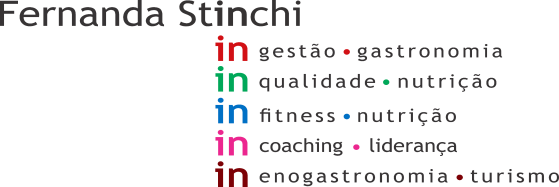 Data:  11/08/2021	Início: 13:00Cliente: Madrid 2Término: 15:30Consultor: Diango	Setor- Vestiário FemininoEM CONFORMIDADESetor – Vestiário MasculinoEM CONFORMIDADESetor- RefeitórioNÃO CONFORMIDADE: Presença de produto aberto sem identificação e data de validade. (leite integral e farinha de tapioca)AÇÃO CORRETIVA: Identificar corretamente e orientar os colaboradores envolvidos no processo. NÃO CONFORMIDADE: Presença de produto sem identificação e data de validade (bolo de pote)AÇÃO CORRETIVA: Identificar corretamente e orientar os colaboradores envolvidos no processo. NÃO CONFORMIDADE: Presença de produto vencido após aberto. (Pó de café vencido em 10/08)AÇÃO CORRETIVA: Descartar!Setor- Corredor câmaras friasEM CONFORMIDADESetor- Embalagens/ Manipulação FriosEM CONFORMIDADESetor- Embalagens/ Manipulação F. L. V.                                                                                                                                                 NÃO CONFORMIDADE: Presença de produto encostado no teto. (RECORRENTE)AÇÃO CORRETIVA: Armazenar de forma adequada e orientar os colaboradores envolvidos no processo. NÃO CONFORMIDADE: Presença de planilha de temperatura preenchida de forma errada. (temperatura superior ao indicado sem justificativa).AÇÃO CORRETIVA: Preencher corretamente e orientar os colaboradores envolvidos no processo. NÃO CONFORMIDADE: Presença de perfex desprotegido.AÇÃO CORRETIVA: Armazenar corretamente e orientar os colaboradores envolvidos no processo.Setor- Açougue – Manipulação/ AtendimentoEM CONFORMIDADESetor – Açougue – Loja (ilhas e expositores)NÃO CONFORMIDADE: Carne moída, vendida em bandeja, produzida no local. (RECORRENTE).AÇÃO CORRETIVA: Proibido! Retirar da loja.Portaria 2619 de 2011-  9.10. É permitida a comercialização de carne moída, desde que a moagem seja feita, obrigatoriamente, a pedido e na presença do comprador.Setor- Câmara AçougueNÃO CONFORMIDADE: Presença de processo de descongelamento sem identificação. AÇÃO CORRETIVA: Identificar corretamente e orientar os colaboradores envolvidos no processo.NÃO CONFORMIDADE: Presença de produto não compatível com local. (garrafa de água).AÇÃO CORRETIVA: Identificar corretamente e orientar os colaboradores envolvidos no processo. Setor- Câmara Frios                                                                                                                                                                                         EM CONFORMIDADESetor- Câmara Congelada Açougue/ Padaria/ FriosEM CONFORMIDADESetor- Câmara refrigerada FLV EM CONFORMIDADESetor- Frios / loja (ilhas e expositores)NÃO CONFORMIDADE: Presença de produto e com indícios de troca de etiqueta. Queijo vencido, queijo parmesão  da marca Relíquias da canastra (vencido em 03/08/2021).AÇÃO CORRETIVA: Descartar. NÃO CONFORMIDADE: Presença de sujidade em canaleta de iogurte.AÇÃO CORRETIVA: Higienizar.Setor- Frios / AtendimentoNÃO CONFORMIDADE: Presença de produto impróprio para o consumo sem identificação misturado aos próprios para consumo.  AÇÃO CORRETIVA: Identificar corretamente e orientar os colaboradores envolvidos no processo. NÃO CONFORMIDADE: Presença de acumulo de gelo em freezer de frios manipulados. AÇÃO CORRETIVA: Providenciar degelo.NÃO CONFORMIDADE: Presença de sujidade em prateleira de inox.AÇÃO CORRETIVA: Higienizar.Setor- Freezer pães congelados /PadariaEM CONFORMIDADESetor- Padaria – Produção/ AtendimentoNÃO CONFORMIDADE: Salgados exposto para venda em temperatura ambiente.AÇÃO CORRETIVA: Produtos devem estar sob refrigeração, ou mantidos aquecidos por no mínimo 60°C.Portaria 2619 de 2011 -9.20. Os alimentos perecíveis das cadeias fria e quente devem ser mantidos em equipamentos próprios que permitam a manutenção das temperaturas indicadas para cada uma das categorias de produtos.NÃO CONFORMIDADE: Presença de sujidade em prateleira de inox.AÇÃO CORRETIVA: Higienizar.Setor- Padaria / Loja NÃO CONFORMIDADE:Tortas recheadas, bolos com cobertura de coco, expostas para venda em temperatura ambiente. (RECORRENTE)AÇÃO CORRETIVA: Produtos devem estar sob refrigeração, ou mantidos aquecidos por no mínimo 60°C.Setor- FLV/EstoqueEM CONFORMIDADESetor- FLV/ LojaNÃO CONFORMIDADE: Presença de lixeira sem tampa próximo a pia de lavagem de mãos. (RECORRENTE)  AÇÃO CORRETIVA: Providenciar tampa ou troca da lixeira. NÃO CONFORMIDADE: Presença de sujidade em expositor de hortaliças.AÇÃO CORRETIVA: Providenciar higienização.NÃO CONFORMIDADE: Presença de produto sem tabela nutricional (8 pçs de Pitaya).AÇÃO CORRETIVA: Providenciar tabela nutricional. Setor- MerceariaNÃO CONFORMIDADE: Presença de acumulo de gelo em freezer de gelo.AÇÃO CORRETIVA: Providenciar degelo.NÃO CONFORMIDADE: Presença de sujidade em todas as geladeiras de bebidas, na parte superior.AÇÃO CORRETIVA: Providenciar higienização. Setor- Banheiro ClientesEM CONFORMIDADESetor- RecebimentoNÃO CONFORMIDADE: Presença de calibração de balança de recebimento vencida. (RECORRENTE)AÇÃO CORRETIVA: Providenciar calibração urgente!Setor- Setor de imprópriosEM CONFORMIDADESetor- Descarte resíduosEM CONFORMIDADESetor- EstoquesEM CONFORMIDADE